SERUM MINI OPERATING INSTRUCTIONSCAUTION EXTREME CAUTION should be use when connecting or disconnecting the RED cap on the Accelerator bottle. Use chemical resistant gloves and eye protection when changing bottles. EMERGENCY FIRST AID FOR ACCELERATOR EXPOSURE: EYES - rinse for 15 minutes with potable water, then seek immediate medical attention. SKIN - rinse for 15 minutes with potable water , then wash area with soap & water, then ap- ply a mild vinegar and water solution to the exposed area. if irritation persists, seek medical attention. INGESTION - give large amounts of potable water while seeking immediate medical attention. INHALATION - remove victim to source of fresh air, if irritation persists, seek medical attention. EMERGENCY FIRST AID FOR SERUM 1000 EXPOSURE: EYES - rinse for 15 minutes with potable water, then seek immediate medical attention. SKIN - wash area with soap & water then apply a mild baking soda and water solution to the exposed area, then rinse for 15 minutes with potable water, if irritation persists, seek medical attention. INGESTION - give large amounts of potable water while seeking immediate medical attention. INHALATION - remove victim to source of fresh air, if irritation persists, seek medical attention. In all cases above, if clothing is contaminated, remove clothing and do not re-wear until washed. For more information about these products, consult the SDS. OPERATING INSTRUCTIONS 1. Connect 120 VAC to the GFI (Ground Fault Interrupter) 2. Confirm the trigger spray wand is connected to the blue pressure hose. 3. Turn the power switch to the “ON” position. The GREEN power on light should illuminate. 4. With the trigger on the spray wand closed, the motor and pump will run for a few seconds to fill and pressurize the blue pressure hose then will shut off. 5. The motor may cycle on and off a few cycles then remain off until the trigger is pulled on the spray wand. 6. Once the trigger is pulled, the pump will deliver accurately mixed Acceler- ator into the stream of Serum 1000. 7. Once the spraying process has be- gun and if there will be a long period with trigger gun closed with mixed product in the hose, there will be a small amount of discharge into the waste bottle. This is normal. Empty when full. 8. If the machine is to be on and idle for long periods (longer than 5 min- utes), turn power off and pull the trig- ger on the spray wand releasing the pressure build up in the hose. DECAL 1 DAILY CLEAN OUT 1. When finished using the machine, obtain a gallon of water in a open top container (large enough to allow the pail screw cap to go into the water) to flush and clean out the machine for overnight or long time storage. Also obtain a quart of water in an open top container to flush the Accelerator suc- tion tube (RED cap). This will pre- vent any chemical from solidifying inside the tubes and plumbing of the machine. 2. Remove the CAP, tube and inter- nal pick up from the Serum 1000 pail. Remove the Serum 1000 pail from its cradle and set it aside. 3. Set the open top container of water in the cradle. Drop the Serum 1000 suction tube into the container of wa- ter. 4. Unscrew the RED cap from the bottle of Accelerator. Be very careful to not get any dripage on the skin or spatter elsewhere. Place the RED cap into the quart of water. 5. Turn the machine ON, open the trigger on the spray wand and run for at least two (2) minutes then turn ma- chine off. 6. Replace the RED suction cap on the bottle of Accelerator then screw the cap on securely. Be very careful not to get any of this liquid on your skin or clothing. 7. Remove the water container and return the Serum 1000 to the cradle. Replace the tubing and cap onto the pail of Serum 1000. Screw the cap on snuggly. 8. The machine is now ready for stor- age and is ready for use the next time it is needed. 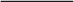 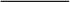 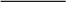 DECAL 2 INSTRUCTIONS FOR UNCLOGGING THE DOWN STREAM INJECTOR IF MACHINE STOPS SPRAYING AND BEGINS DISCHARGING ALL PUMP LIQUID TO THE WASTE BOTTLE, THE DOWNSTREAM INJECTOR IS STOPPED UP. FOL- LOW THE INSTRUCTIONS BELOW TO CLEAR THIS CONDITION. Turn machine power switch to the OFF position. Unplug the power supply from the GFI plug on the machine.  Disconnect the spray wand assembly from the BLUE pressure hose.  Locate the water hose adapter, remove it from the Quick Disconnect socket and attach it to the end  of the BLUE pressure hose.  Locate a standard water hose and connect it to the water hose adapter. Turn the water supply ON.  Locate the one gallon WASTE BOTTLE hanging on the lower back side of the dolly.  Unscrew the cap and remove from the top of the WASTE BOTTLE. Point the tubing toward the  ground.  Inside the cabinet, locate a BLUE HANDLE quarter turn ball valve, slide the locking mechanism to  unlock the handle then turn the handle to the ON position (parallel to the pipe).  If the downstream injector is stopped up, it may take a few moments for water to start flowing through  the downstream injector, through the quarter turn ball valve and tubing out to the ground. This will  flush any foreign objects out of the downstream injector and out of the machine to the ground.  Once water is flowing, allow it to continue flushing the system for 15 seconds then turn the water  supply OFF.  10. Close the quarter turn ball valve by pulling the handle lock up and rotating the handle so its perpendicular to the valve body. 11. Reinstall the waste bottle cap to the top of the waste bottle. 12. Remove the water hose from the water hose adapter. Remove the water hose adapter from the blue pressure hose and place the water hose adapter  back into the Quick Disconnect socket on the dolly.  Reconnect the power cord to the GFI on the Mini machine.  Turn machine power switch to the on position and ensure Serum 1000 is coming out of the end of  the BLUE pressure hose. If YES, turn machine off and proceed to items 16-18. If NO, repeat steps 1-16.  16. Place the cabinet cover back on the cabinet and replace the cover screws on each side of the cover. 17. Replace the spray wand to the end of the blue pressure hose. 18. The Mini is now ready to resume normal operation. DECAL 4 